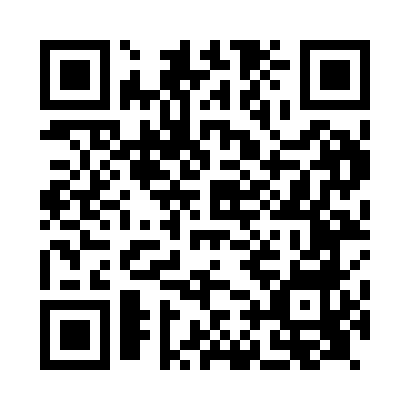 Prayer times for Langwathby, Cumbria, UKMon 1 Jul 2024 - Wed 31 Jul 2024High Latitude Method: Angle Based RulePrayer Calculation Method: Islamic Society of North AmericaAsar Calculation Method: HanafiPrayer times provided by https://www.salahtimes.comDateDayFajrSunriseDhuhrAsrMaghribIsha1Mon2:574:391:156:589:5011:322Tue2:574:401:156:589:5011:323Wed2:584:411:156:589:4911:324Thu2:584:421:156:589:4811:325Fri2:594:431:156:589:4811:326Sat2:594:441:166:579:4711:317Sun3:004:451:166:579:4611:318Mon3:014:461:166:579:4611:319Tue3:014:471:166:569:4511:3010Wed3:024:481:166:569:4411:3011Thu3:034:491:166:569:4311:2912Fri3:034:511:166:559:4211:2913Sat3:044:521:176:559:4111:2814Sun3:054:531:176:549:3911:2815Mon3:054:551:176:539:3811:2716Tue3:064:561:176:539:3711:2717Wed3:074:571:176:529:3611:2618Thu3:084:591:176:519:3411:2519Fri3:095:001:176:519:3311:2520Sat3:095:021:176:509:3111:2421Sun3:105:031:176:499:3011:2322Mon3:115:051:176:489:2911:2323Tue3:125:071:176:489:2711:2224Wed3:135:081:176:479:2511:2125Thu3:135:101:176:469:2411:2026Fri3:145:121:176:459:2211:1927Sat3:155:131:176:449:2011:1928Sun3:165:151:176:439:1911:1829Mon3:175:171:176:429:1711:1730Tue3:185:181:176:419:1511:1631Wed3:185:201:176:409:1311:15